IGCSE1 math worksheet: graph in practical situation         Name:          Score:        Question 2 from exercise 17.1  Question 5 from exercise 17.1Question 3 from exercise 17.3Question 1, 2 and 5 from exercise 17.5(no need to draw the graph)Question 3 from exercise 17.6.Question 3 from exercise 17.7Question 7 from exercise 17.7The right hand side is an velocity-time diagram of a 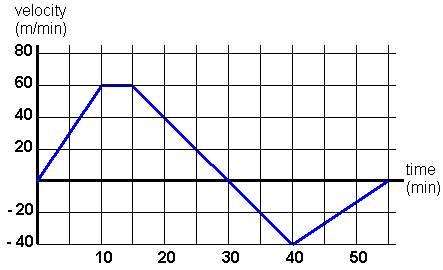 car.Describe the movement of the carFind the total distance in 55 minutes.(位移)